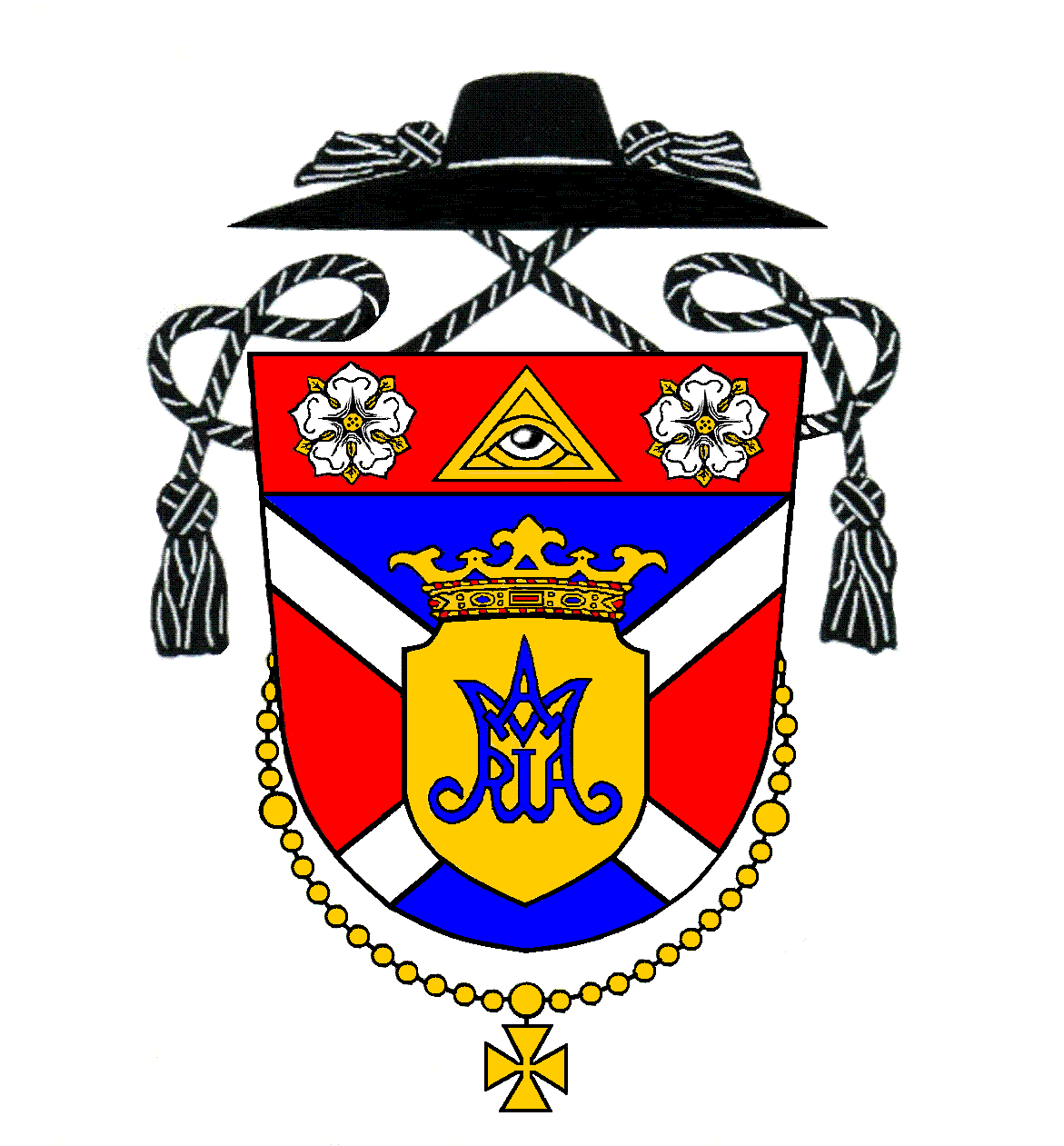 Nedeľa9. septemberDvadsiata tretia nedeľa v Cezročnom období8:00 (M)Hrubý ŠúrZa  Máriu Vörösovú rod. Lukácsovicsovú9:30 (M)Kostolná p. D.Za  Karola Szalayho, manželku Bertu a ich rodičov11:00 (S)Kostolná p. D.Za  Noriku Takácsovú (3. výr.)Pondelok10. septemberPondelok 23. týždňa v Cezročnom období18:00 (M)Kostolná p. D.Za veriacichUtorok11. septemberUtorok 23. týždňa v Cezročnom období18:00 (M)Kostolná p. D.Za  Jána Ozsvalda a manželku BrigituStreda12. septemberNajsvätejšieho mena Panny Márie – ľubovoľná spomienka18:00 (M)Kostolná p. D.Za  Alžbetu Koišovú, brata Ladislava a ich rodičovŠtvrtok13. septemberSv. Jána Zlatoústeho, biskupa a učiteľa Cirkvi - spomienka18:00 (A-S-M)Kostolná p. D.Za šírenie vieryPiatok14. septemberPovýšenie svätého kríža - sviatok17:00 (M)Hrubý ŠúrZa posilnenie vo viere18:00 (A-M-S)Kostolná p. D.Za  Ladislava Sziglho (10. výr.) a jeho rodičovSobota15. septemberSedembolestnej Panny Márie, Patrónky Slovenska - slávnosť15:30 (S-M)Kostolná p. D. Mário Szikhart & Veronika Trojáková (sobášna)17:00 (S-M)Hrubá BoršaZ vďaky za 11. rokov manželstva (Kamil a Mária Prvákoví)Nedeľa16. septemberDvadsiata štvrtá nedeľa v Cezročnom období8:00 (M)Hrubý ŠúrZa  Ernesta Karácsonya, manželku Teréziu a dcéru Evu9:30 (M)Kostolná p. D.Za  Alžbetu Svardovú a manžela Karola11:00 (S)Kostolná p. D.Za živých  členov rodiny Švihorikovej a PoláčekovejAdoráciaAdorácia bude v piatok v Kostolnej od 17:00.ZbierkaBudúcu nedeľu máme pravidelnú mesačnú zbierku na opravu farského kostola a prevádzkové náklady farnosti. Vopred ďakujem za vašu štedrosť.Púť v ŠaštíneV soboru 15. septembra 2018 ideme autobusom na púť do Šaštína. Odchod o 7:10 od kostola (zastávky), návrat v poobedňajších hodinách. Prihlasujte sa v sakristii. Cena 10 € na osobu, deti a mládež zadarmo.Pozvánka na stretnutie s biskupom z TanzánieV najbližších dňoch nás poctí vzácny hosť Jozef Ľudovít Minde, biskup z Tanzánie – strednej Afriky. Bude u nás celé tri dni. Pozývam vás všetkých farníkov i veriacich z ďalších obcí na svätú omšu spojenú s prednáškou s ním vo štvrtok o 18:00 do farského kostola v Kostolnej. Kto bude chcieť aj finančne podporiť rýchlo sa rozrastajúcu mladú cirkev v strednej Afrike, môžete tak urobiť vložením milodaru do košíka v kostole počas stretnutia.  VasárnapSzeptember 9.Évközi idő huszonharmadik vasárnapja8:00 (M)Hegysúr Vörös Máriáért szül. Lukácsovics9:30 (M)Egyházfa Szalay Károlyért, neje Bertáért és szüleikért11:00 (Sz)Egyházfa Takács Nórikáért (3. évf.)HétfőSzeptember 10.Hétfő az évközi idő 23. hetében18:00 (M)EgyházfaHívekértKeddSzeptember 11.Kedd az évközi idő 23. hetében18:00 (M)Egyházfa Ozsvald Jánosért és neje BrigittáértSzerdaSzeptember 12.Keresztelő Szent János vértanúsága - emléknap18:00 (M)Egyházfa Kois Erzsébetért, testvére Lászlóért és szüleikértCsütörtökSzeptember 13.Aranyszájú Szent János püspök és egyháztanító – eml.18:00 (A-Sz-M)EgyházfaA hit terjesztéséértPéntekSzeptember 14.A szent kereszt felmagasztalása – ünnep17:00 (M)HegysúrHitben való megerősödésért18:00 (A-M-Sz)Egyházfa Szigl Lászlóért (10. évf.) és szüleiértSzombatSzeptember 15.Fájdalmas Szűzanya – ünnep15:30 (Sz-M)Egyházfa Szikhart Márióért & Trojáková Veronikáért (nászmise)17:00 (Sz-M)NagyborsaHálából 11. házassági évforduló alkalmából (Prvák Kamil és Mária)VasárnapSzeptember 16.Évközi idő huszonegyedik vasárnapja8:00 (M)Hegysúr Karácsony Ernőért, neje, Teréziáért, lányuk, Éváért9:30 (M)Egyházfa Svarda Erzsébetért és férje Károlyért11:00 (Sz)EgyházfaÉlő és  Švihorik és Poláček családtagokért SzentségimádásA Szentségimádás pénteken lesz Egyházfán 17:00-től.GyűjtésJövő vasárnap tartjuk a rendszeres havi gyűjtést a plébániatemplom javítására és a plébánia működtetési költségeire. Előre is köszönöm nagylelkűségüket!Zarándoklat SasvárraSzeptember 15-én, szombaton, autóbusszal Sasvárra zarándokolunk. Indulás 7:10-kor a plébániatemplomtól (buszmegálló), érkezés a délutáni órákban. Jelentkezni lehet a sekrestyében. Viteldíj: 10 €, a gyerekeknek és fiataloknak ingyenes.Találkozó a tanzániai püspökkelAz elkövetkező napokban ellátogat hozzánk Minde püspök atya a közép-afrikai Tanzániából. Mindenkit szeretettel várunk csütörtökön 18:00-kor a plébániatemplomba, ahol a püspök úr előadásával egybekötött szentmisén vehetnek részt az érdeklődők. Aki szeretné támogatni a gyorsan növekvő fiatal egyházat Közép-Afrikában, beleteheti majd  az erre a célra kihelyezett kosárba a találkozó során. 